Конспект НОД по развитию речи в логопедической подготовительной к школе группе «Моя семья»Образовательная область: Речевое развитие.Вид деятельности: непосредственно - образовательнаяВозрастная группа: подготовительная к школеТема: «Моя семья»Цель: Закрепить представление о семье, как о людях, которые живут вместе, любят друг друга, заботятся друг о друге.Программное содержаниеОбразовательные задачи:- Учить отвечать на вопросы; развивать навыки правильного грамматического строя речи, учить рассказывать последовательно, выразительно.- Обогащать словарный запас воспитанников.- Учить детей составлять устный рассказ о своей семье.Развивающие:- Развивать зрительное и слуховое внимание: учить слышать и слушать друг друга и педагога;- Развивать логическое мышление, через установление пар родственных отношений (мама – сын, бабушка – внучка, брат и сестра).Коррекционные задачи:- формирование грамматического строя речи;- употребление в речи прилагательных;- согласование предмета и действия.Воспитательные:- Положительные взаимоотношения в семье.Предварительная работа: Словарная работа: семья, родственники, родные.Материалы и оборудование: ИКТ - видео ролик «Моя - семья», карточки с изображением солнца и тучи (для психогимнастики).Ход деятельности.1. Орг. момент.Дети становятся в круг.Воспитатель:Собрались все дети в круг.Я – твой друг, и ты – мой друг.Крепко за руки возьмёмсяИ гостям мы улыбнёмся.– Посмотрю на ваши лица, с кем бы мне здесь подружиться? Ребята, по приветствуем друг друга.Воспитатель: а сейчас мы присядем, и послушаем стихотворение.2. Воспитатель читает стих про семью.«Семья – большое счастье!»У каждого на светеДолжны быть папа с мамой -У тех, кто всех послушней,И непослушных самых.У каждого на светеДолжны быть братья, сёстры.Чтоб жизнь была весёлой,И от улыбок пёстрой.У каждого на свете:Детишек, птиц, зверья,Должны быть те, кто дорог -Родимая семья!У каждого на светеДолжны быть папа с мамой,Семья - большое счастьеПодарок самый-самый!3. Воспитатель: А кто мне скажет, о чем это стихотворенье?Дети: ответы детей (о семье, маме, папе и т. д.)4. Беседа о семье.Дети сидят за столами.Воспитатель: Скажите, ребята, куда вы торопитесь вечером после детского сада?Ответы детей: домой!Воспитатель: А почему?Ответы детей: Потому что нас дома ждут.Воспитатель: Как хорошо, что у вас у всех есть семья! Вы – самые счастливые дети на свете, потому что в ваших семьях любят вас, весело и дружно живут все вместе. Главное, чтобы в семье всегда были мир, дружба, уважение, любовь друг к другу. Семья может быть и маленькой – например, мама и ребенок, но если они любят друг друга – это настоящая семья.Хорошо, если семья большая.5. Воспитатель: А какая у тебя семья?Ответы детей; большая, маленькаяПросмотр видео ролика «Моя семья» 6. Воспитатель: А теперь я вам предлагаю рассказать о своей семье.- Кто хочет рассказать о своей семье?Дети рассказывают о своих близких и родных, указывая их род занятий.Воспитатель: А кто живет в ваших семьях?Ответы детей: (мама, дедушка, папа, бабушка, брат, сестра.)Воспитатель: А кто скажет? как мы назовём маму, папу, брата, сестру одним словом!Ответы детей: семья, родители, родственники.Воспитатель: кто хочет поиграть и назвать хорошие слова о родственниках?Проводится игра - «Подбери признаки и действия мамы, папы, бабушки дедушки»Какая мама? Что делает она?Ответы детей: (заботливая, трудолюбивая, нежная, ласковая)Воспитатель: – А что мама умеет делать?Ответы детей: (шить, готовить, стирать, мыть)Воспитатель – А папа какой?Ответы детей: (сильный, смелый, трудолюбивый)Воспитатель – А папа что умеет делать?Ответы детей: (мастерить, пилить, копать, строить)7. Физминутка «Семейная зарядка».Осенью, весною, летом и зимоюМы во двор выходим - дружною семьёй.Встанем в круг, и по порядку -  каждый делает зарядку.Мама руки поднимает,Папа бодро приседаетПовороты вправо – влево - делает мой братик Сева.Я сама бегу трусцой и качаю головой.8. Пальчиковая гимнастика (стоя)Поднять левую руку ладонью к себе и в соответствии с текстом стиха в определенной последовательности прогибать пальцы, начиная с безымянного, затем мизинец, указательный палец, средний и большой.Знаю я, что у меняДома дружная семья:Это – мама,Это – я,Это – бабушка моя.Это – папа,Это – дед.И у нас разлада нет.9. Закрепление изученной темы:Загадки1. Кто любовью согревает,Всё на свете успевает,Даже поиграть чуток?Кто тебя всегда утешет,И умоет, и причешет,В щёчку поцелует - чмок?Вот она всегда какаяМоя родная!2. Кто не в шутку, а всерьёзНас забить научит гвоздь?Кто научит смелым быть?С велика упав, не ныть,И коленку расцарапав,Не реветь? Конечно, …3. Ароматное варенье,Пироги на угощенье,Вкусные оладушкиУ любимой… (бабушки)4. Он трудился не от скуки,У него в мозолях руки,А теперь он стар и седМой родной, любимый… (дед)5. Кто загадки отгадает,Тот своих родных узнает:Кто-то маму, кто-то папу,Кто сестренку или брата,А узнать вам деда с бабой —Вовсе думать-то не надо!Все родные, с кем живете,Даже дядя или тетя,Непременно вам друзья,Вместе вы — одна… (семья)10. Психогимнастика. «Мамино настроение» (выполняется сидя на стульях)- Ребята, я знаю, что все вы очень любите своих родителей, бабушек и дедушек, братьев и сестёр. Но, несмотря на это, иногда их огорчаете. Сейчас я буду вам называть поступки детей. Если вы считаете, что это хороший поступок – поднимите вверх солнышко и улыбнитесь, а если это плохой поступок – поднимите тучку и сделайте грустное лицо.Сын полил комнатные цветы.Дочка съела всю кашу.Мальчик порвал книжку.- Ребята, а как надо поступить, если вы порвали книжку?Дети убрали игрушки на место.Девочка разбила чашку.- Если вы нечаянно разобьёте посуду, то что надо сделать? (извиниться)Сын подрался во дворе.- А как надо играть? (дружно) А если вам, что то не нравится? (надо договариваться или обратиться за помощью к взрослому)Дочка помыла посуду.Мальчик вытер пыль.Воспитатель: Давайте вместе повторим такие слова:Семья - это важно.Семья - это сложно.Но счастливо жить одному невозможно!Воспитатель: А кто скажет, что же такое семья?Вывод: семья – это взрослые и дети, которые живут вместе, любят друг друга и заботятся друг о друге.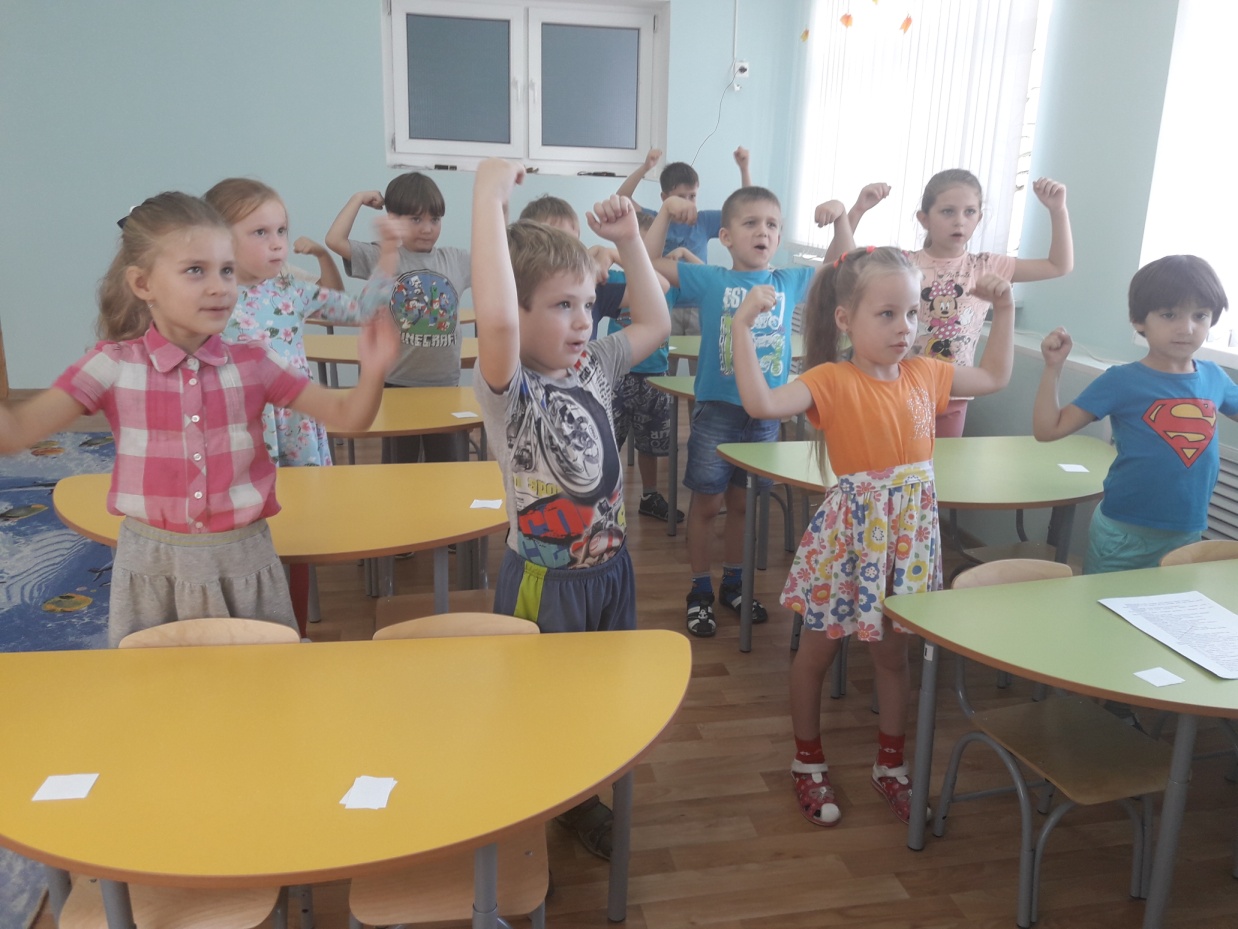 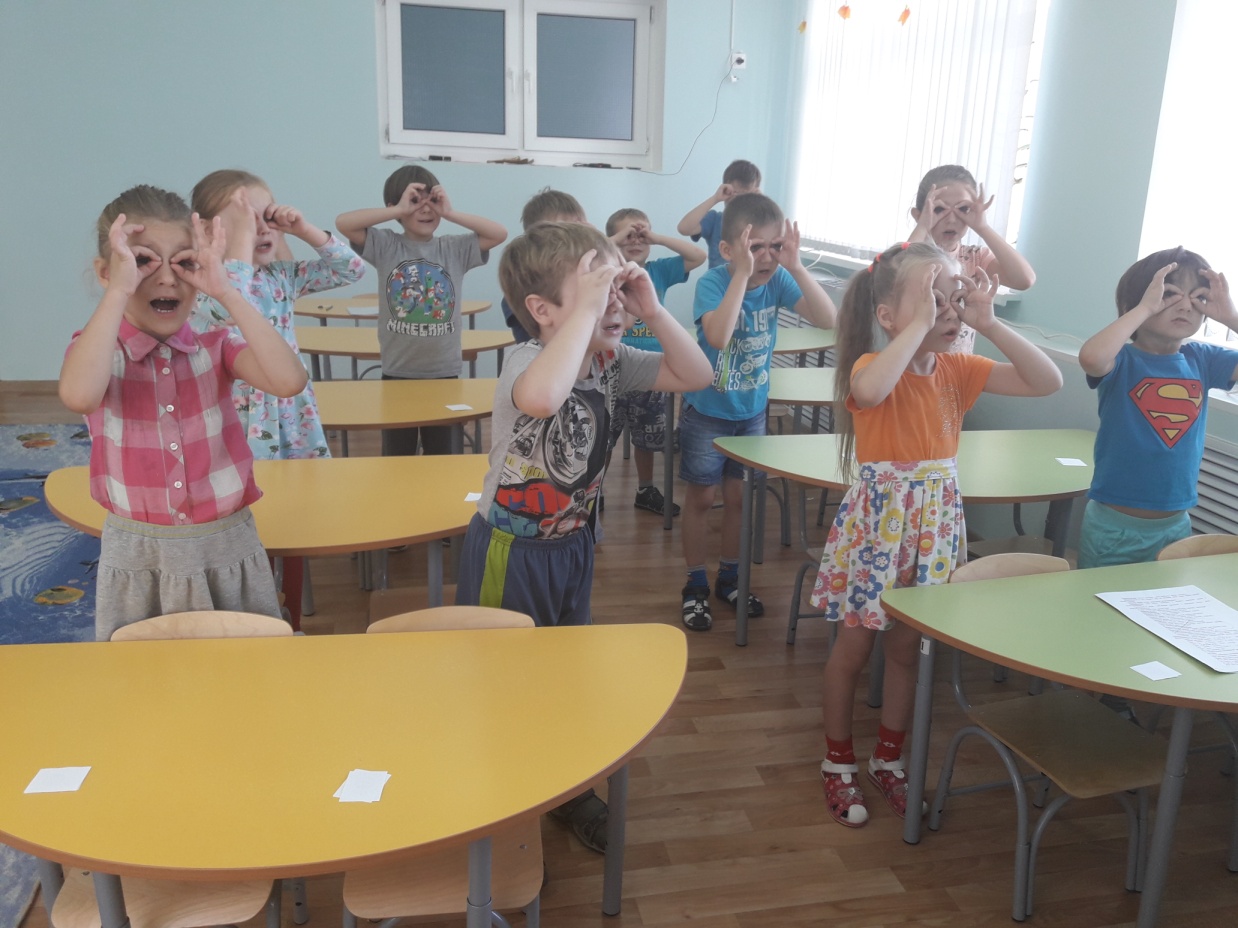 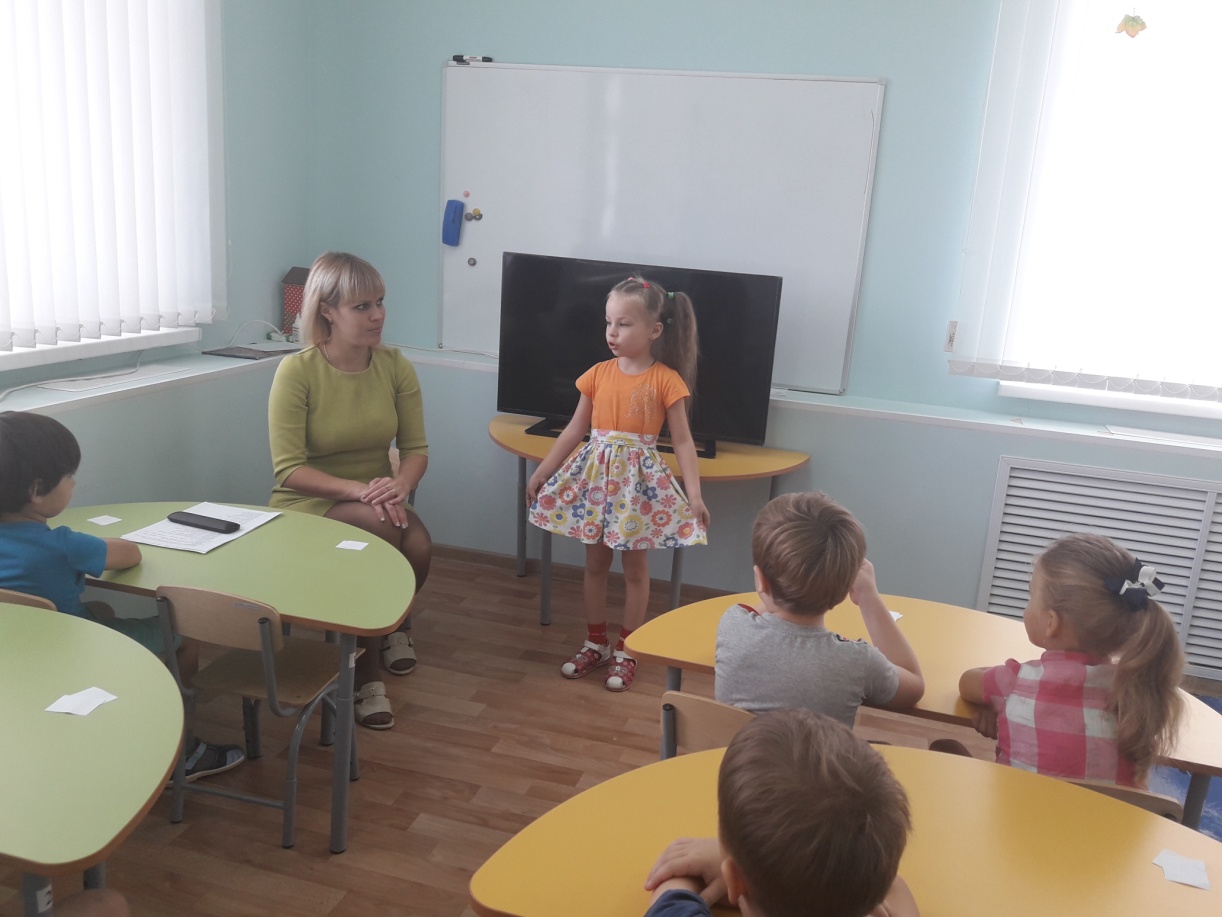 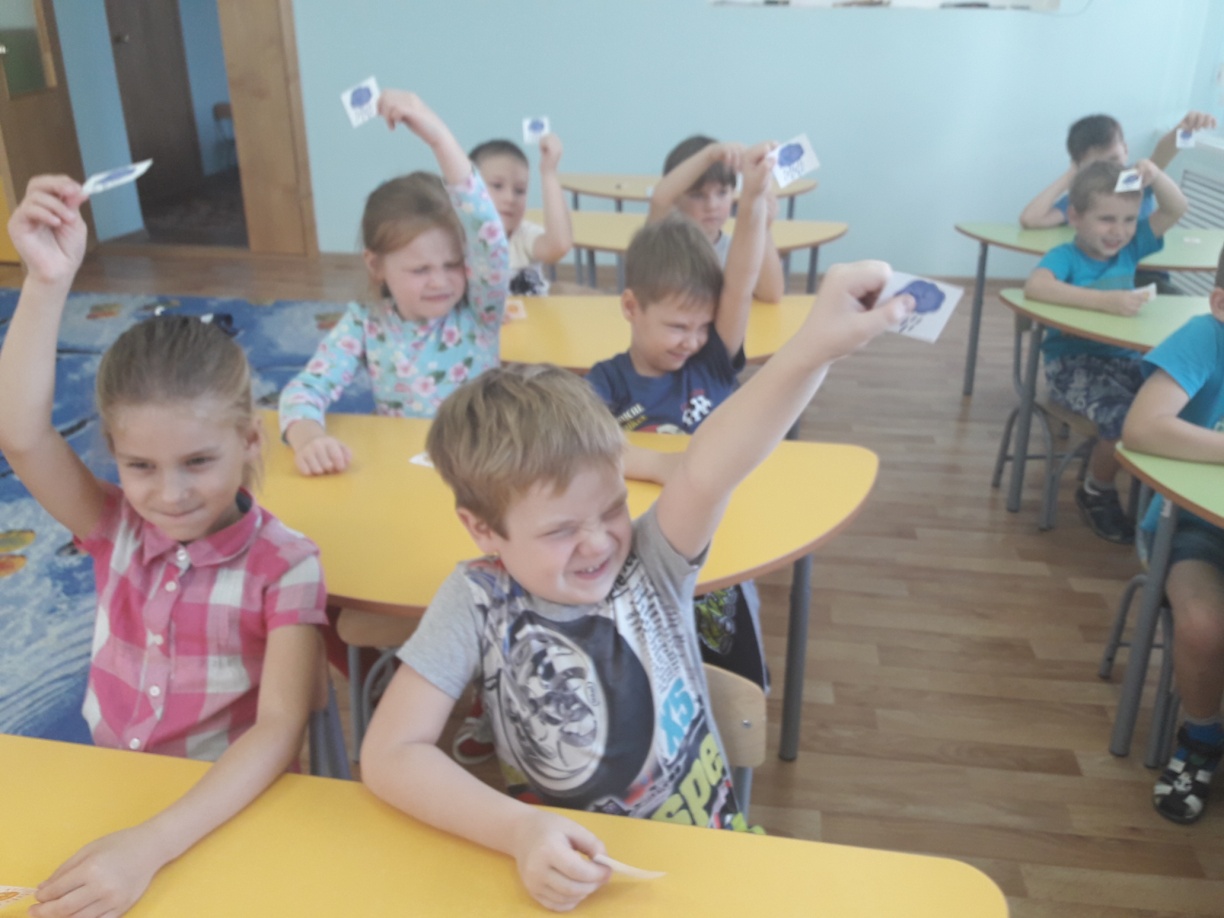 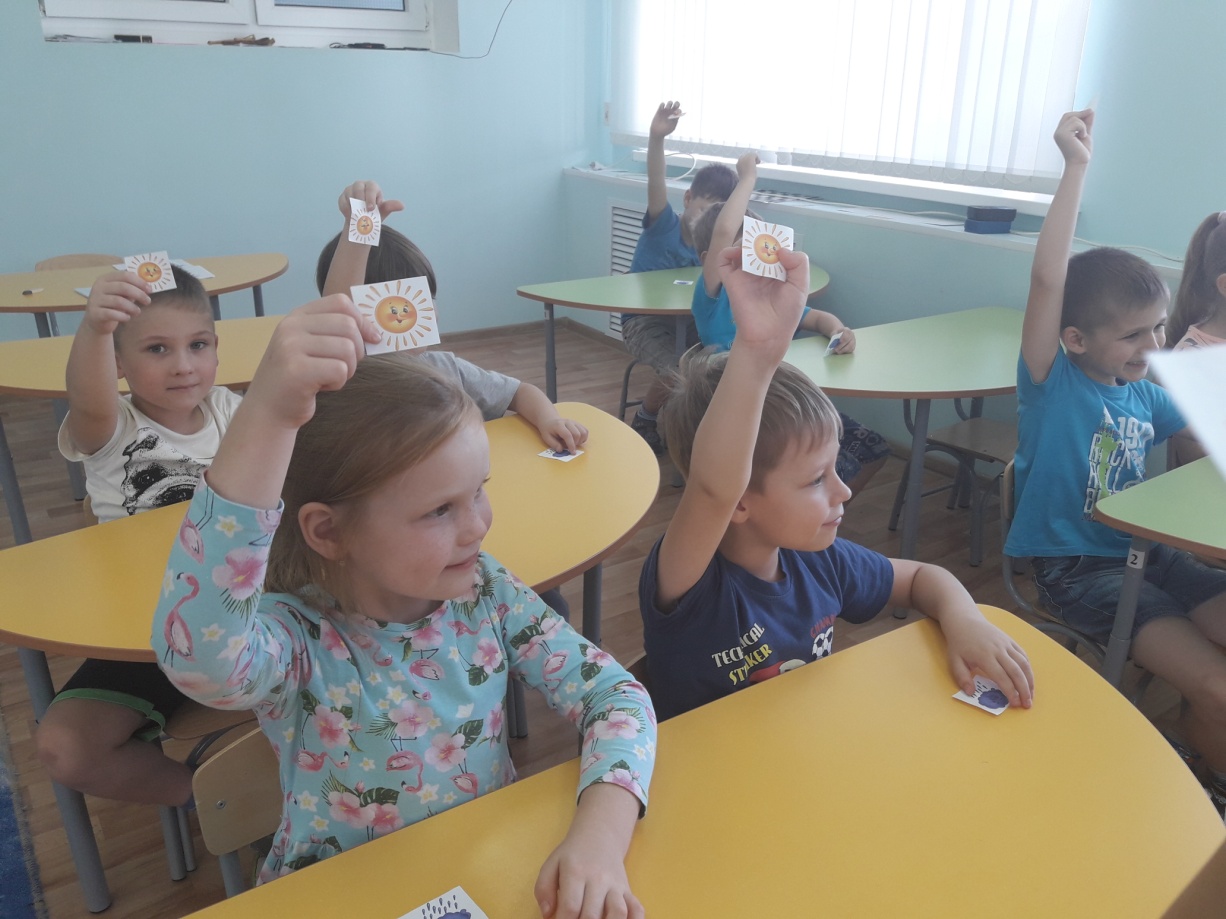 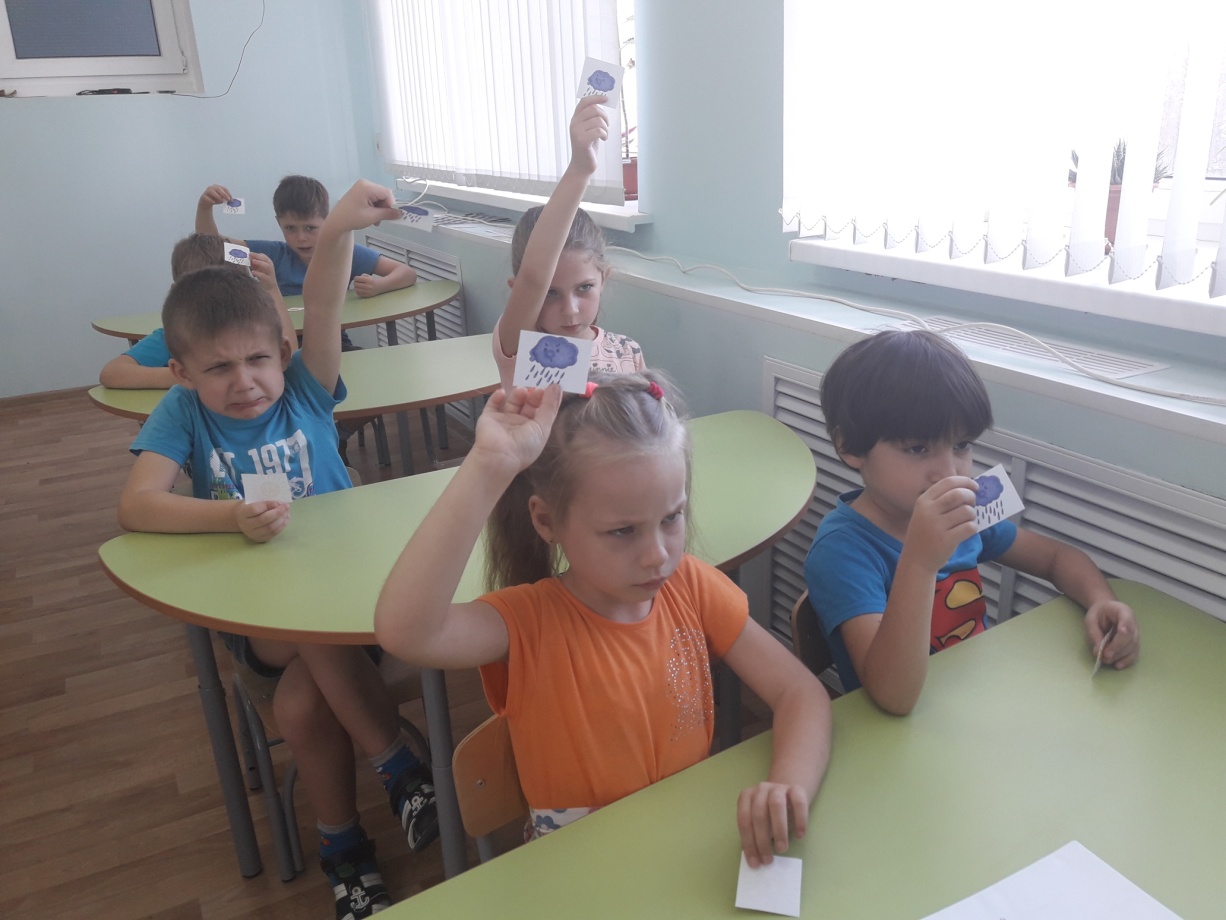 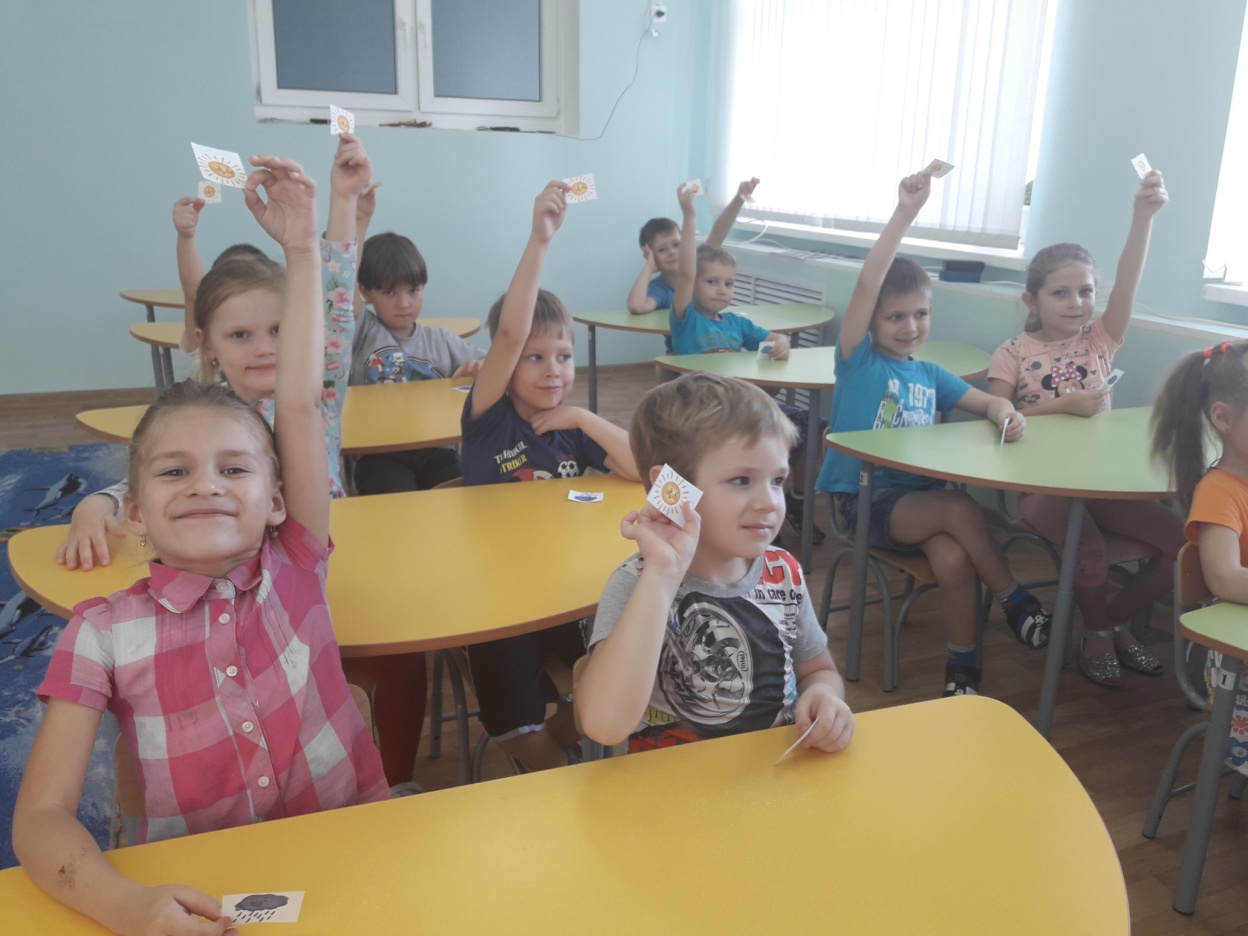 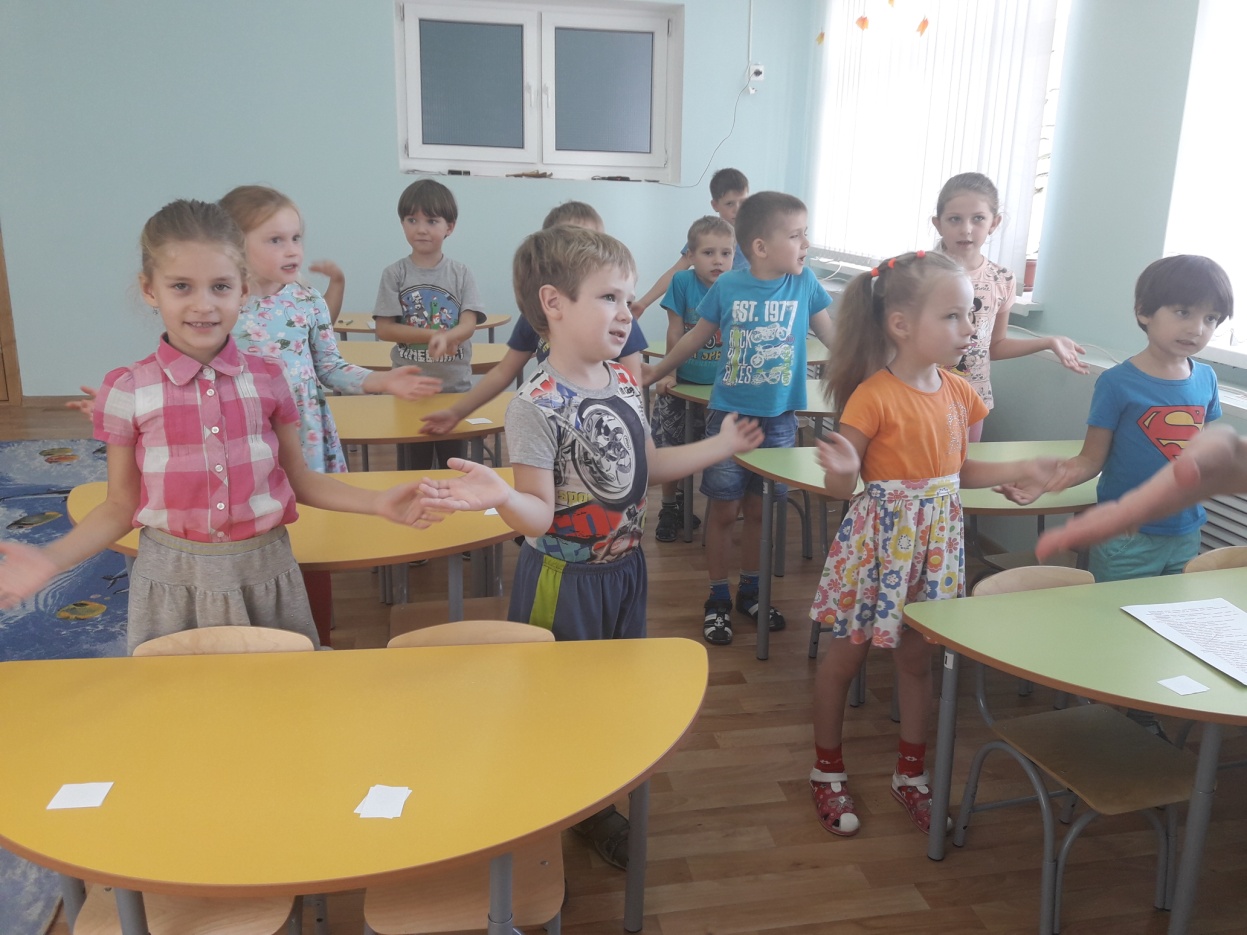 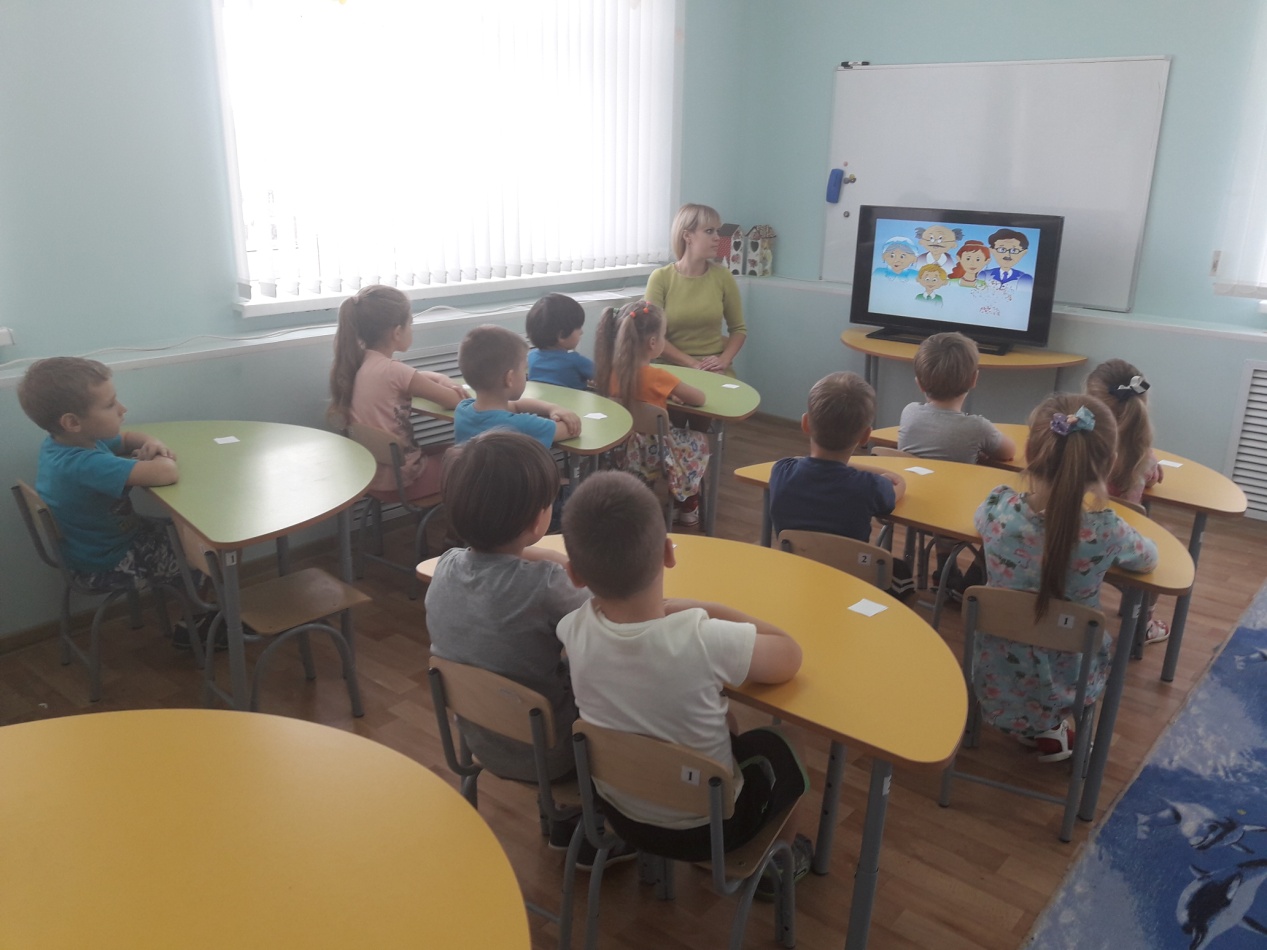 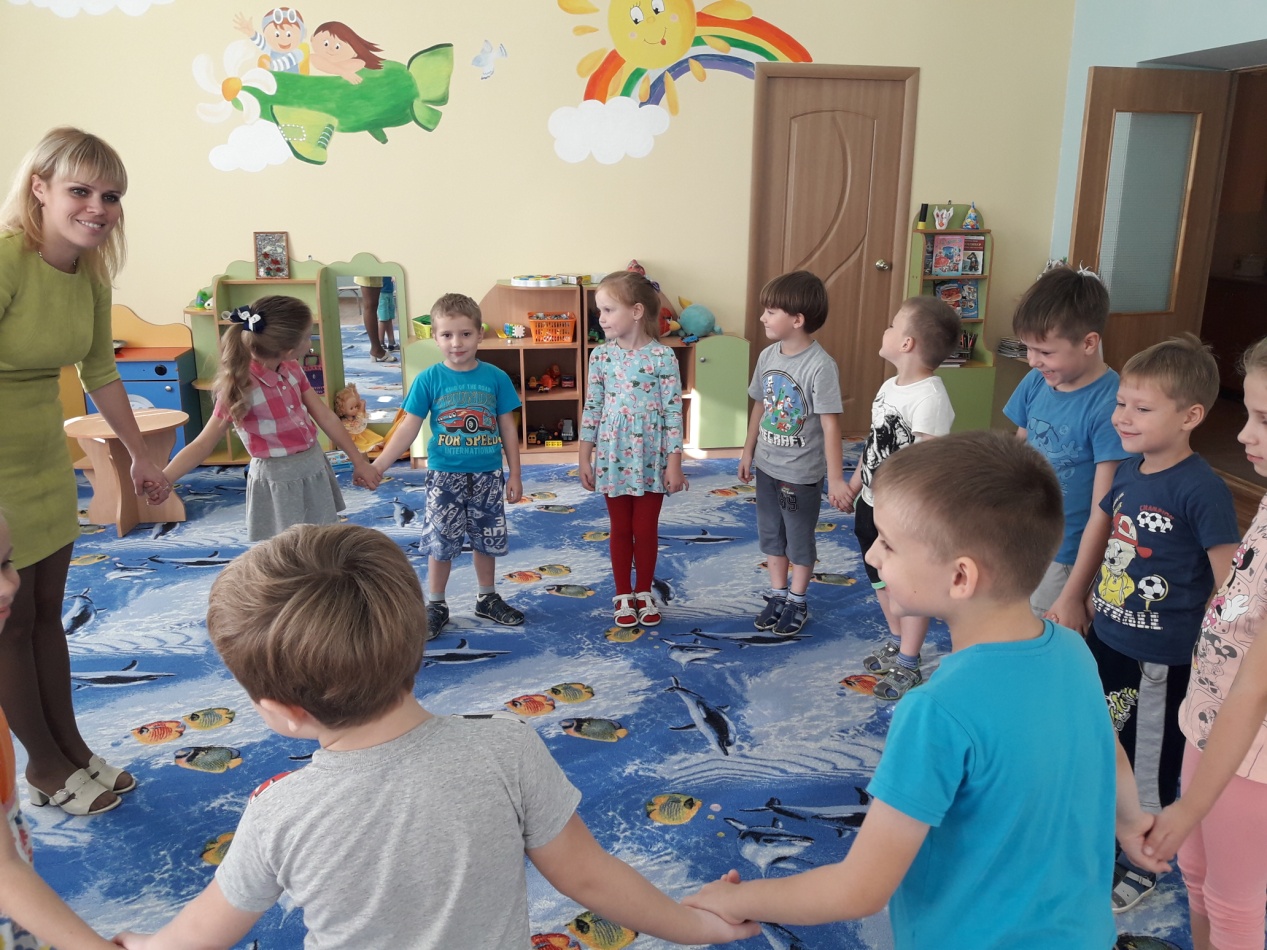 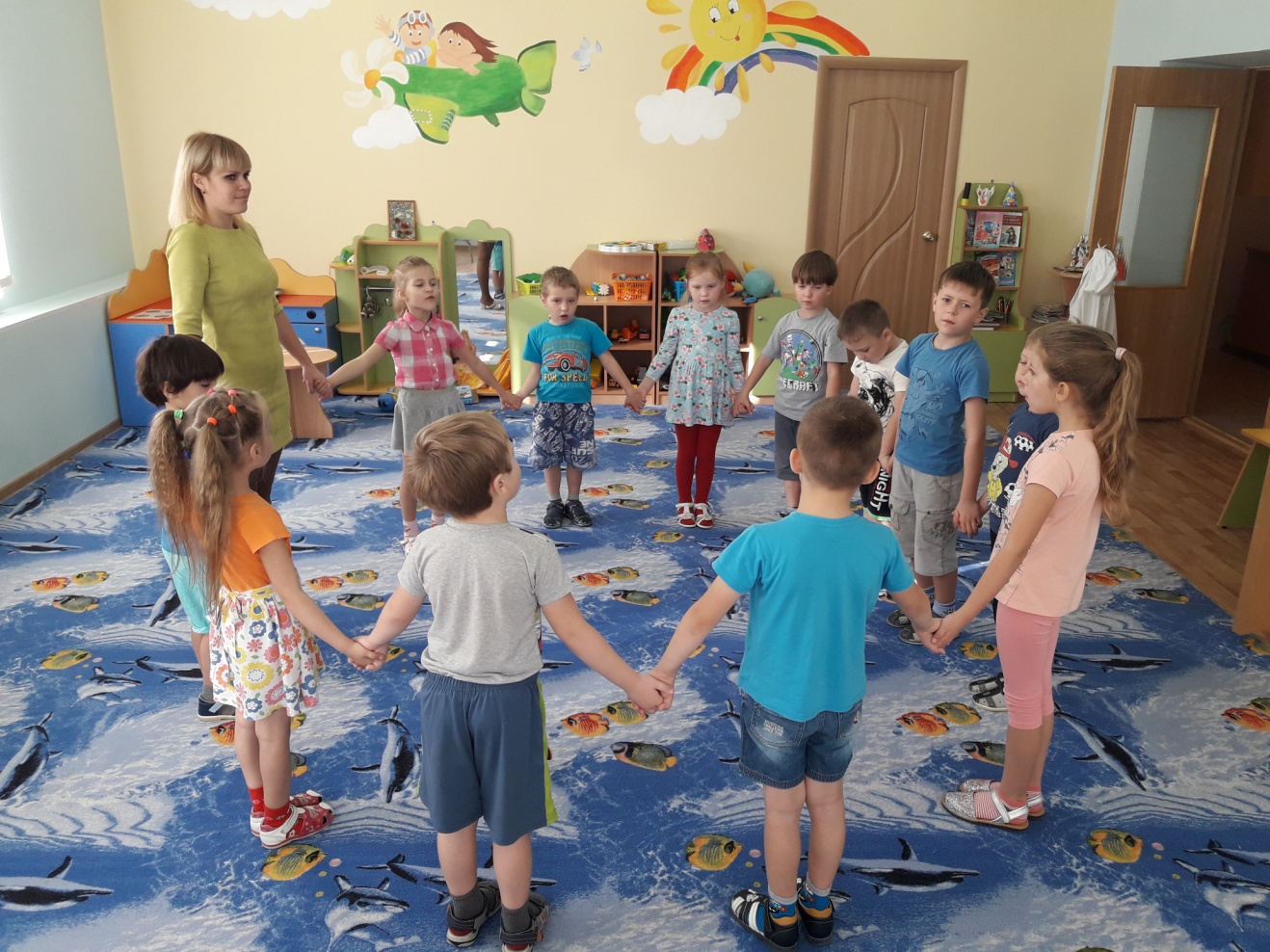 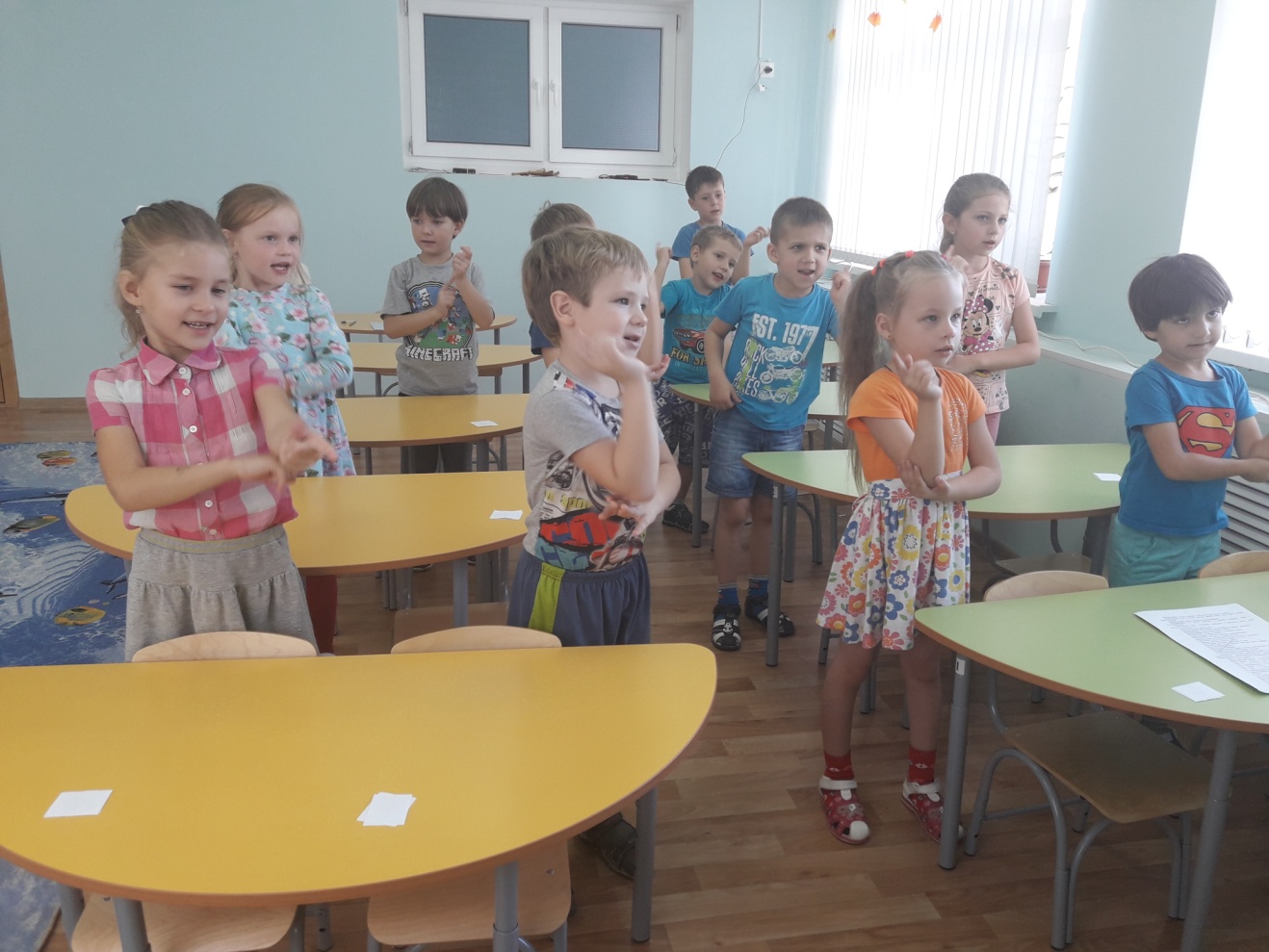 